муниципальное казенное дошкольное образовательное учреждениедетский сад № 391 комбинированного вида «Елочка»63012, г. Новосибирск, ул. Б.Богаткова 25, ИНН 5405163154, т. 266-21-34Проект «Театр – страна чудес»(театрализованная деятельность как средство социализации детей с нарушением зрения)Автор проекта:Кем Наталья Владимировна, воспитательНовосибирск 2020СодержаниеI. Краткая аннотация проекта………………………………………………………….3II. Описание учреждения……………………………………………………………....4III. Постановка проблемы……………………………………………………………...5IV. Цель и задачи проекта………………………………………………………...........7V. Обоснование актуальности проекта…………………………………………….....8VI. Готовность к реализации проекта…………………………………………………9VII. Методы реализации проекта………………………………………………….....111. Подготовительный этап…………………………………………………………....122. Основной этап……………………………………………………………………....133. Заключительный этап……………………………………………………………....19VIII. Рабочий план реализации проекта……………………………………………..20IX. Ожидаемые результаты проекта………………………………………………....24X. Практическая значимость результатов проекта…………………………………25XI. Оценка качества реализации проекта…………………………………………....26XII. Ресурсы проекта……………………………………………………………….....27XIII. Функционал участников проекта……………………………………………....28XIV. Перечень источников проекта………………………………………………….30XV. Приложение……………………………………………………………………....31Краткая аннотация проектаДанный проект позволит раскрыть творческий и духовный потенциал каждого ребёнка, и даст им реальную возможность адаптироваться к социальной среде. Приобретение опыта самостоятельной творческой деятельности поможет детям развить уверенность в своих силах, создаст привычку самостоятельно искать пути решения творческих задач, умение действовать по собственной инициативе, осуществлять самоконтроль и самооценку своих результатов.  Театрализованная деятельность – универсальная: она выполняет одновременно познавательную, коррекционную, воспитательную и развивающую функции. Театрализованная деятельность в развитии детей с нарушением зрения играет значимую роль. Она способствует творческому развитию личности ребенка с ограниченными зрительными  возможностями, навыков общения, интеллекта, речи, формированию его вкуса, становлению различных видов деятельности дошкольников данной категории и их социальной адаптации.Но самое главное, что театрализованная деятельность способствует развитию у ребенка общечеловеческой способности к межличностному взаимодействию, творчеству в любой области, помогает адаптироваться в обществе, почувствовать себя успешным. В проекте будут участвовать: дети, учитель-дефектолог, учитель логопед, музыкальный руководитель, воспитатели комбинированных групп для детей с нарушением зрения, родители. Учитывая то, что театрализованная деятельность обеспечивает конкретизацию и расширение представлений об окружающем, развитию речи, повышению познавательной активности, воспитанию коммуникативной культуры, связи обучения с жизнью детей с нарушением зрения, считаю, что данный проект  будет полезен:- педагогам, работающим с детьми, имеющими нарушения зрения;- родителям, воспитывающих детей с нарушением зрения.Вид проекта: педагогическийСрок реализации: сентябрь 2018г. - май 2020г.Описание учреждения     	МКДОУ детский сад № 391 комбинированного вида «Елочка» основан в 1969 г. и расположен по адресу: ул. Б. Богаткова, 25.     	В учреждении функционируют 11 групп, из них – две группы для детей от 2 до 4 лет, три комбинированные группы для детей с нарушением зрения от 3 до 7 лет, шесть общеразвивающих групп для детей от 3 до 7 лет. Общая численность детей – 300 человек.     	Миссия учреждения – создание условий для развития индивидуальности и социальной адаптации воспитанников, с учетом их интересов, потребностей, способностей, состояния здоровья, в том числе и для детей с ограниченными возможностями здоровья.                                       Уникальность учреждения:Создана система коррекционно-профилактической работы для детей с нарушением зрения.Разработана и внедрена система комплексного оздоровления дошкольников.Осуществляется редакционно-издательская деятельность: выпуск электронной газеты «Наша Елочка», буклеты с оперативной информацией для родителей и педагогов.Созданы профессиональные объединения педагогов с целью освоения инновационных технологий, успешно реализуемых в дошкольном учреждении.Функционирует консультативный пункт «Поддержка», для родителей детей, не посещающих ДОУ, а также для родителей, имеющих детей с нарушением зрения.Дошкольное учреждение является базой педагогической практики для студентов НГПУ.Организовано сотрудничество с социальными институтами.Постановка проблемыРадикальные преобразования последних лет, происходящие в нашей стране, ставят особые задачи перед системой дошкольного образования. За последние десятилетия заметно изменился социальный и культурный облик семьи, и проблемы сотрудничества ДОУ с семьей особо актуальны. Одним из основных приоритетов сегодня выступает забота о социальном благополучии ребенка. Данная проблема затрагивается в законодательных документах различных уровней:- Конвенция о правах ребенка (ст.12,13),  - Федеральный «Закон об образовании» (ст.2, 8, 9, 12, 14),        - Федеральный государственный образовательный стандарт.В соответствии с целевыми ориентирами, которые обозначены во ФГОС ДО: «Ребенок на этапе завершения дошкольного образования должен обладать развитым воображением, проявлять инициативу и самостоятельность в разных видах деятельности, активно взаимодействовать с взрослыми и сверстниками». 	Все эти личностные характеристики особенно ярко развиваются в театрализованной деятельности. Бесспорным является тот факт, что театрализованная деятельность является важнейшим звеном в социализации детей с нарушением зрения. Театрализованная деятельность имеет терапевтическую направленность, помогая данной категории детей в развитии восприятия, образного мышления, речи и способствует эмоциональной адаптации. В процессе театрализованной деятельности у детей с нарушениями зрения совершенствуются формы и средства общения, складываются и осознаются непосредственные взаимоотношения детей друг с другом, приобретаются коммуникативные умения и навыки. То есть театрализованная деятельность является эффективным средством социализации дошкольника с нарушением зрения. Данный проект позволит раскрыть творческий и духовный потенциал каждого ребёнка, и даст им реальную возможность адаптироваться к социальной среде. Приобретение опыта самостоятельной творческой деятельности поможет детям развить уверенность в своих силах, создаст привычку самостоятельно искать пути решения творческих задач, умение действовать по собственной инициативе, осуществлять самоконтроль и самооценку своих результатов.  Цель и задачи проектаЦель данного проекта: создание условий для всестороннего развития   детей с нарушением зрения посредством театрализованной деятельности.Для реализации цели проекта были поставлены следующие задачи:Формировать в ДОУ художественно-эстетическую творчески развивающую предметную среду.                       Создавать условия для совместной театрализованной деятельности детей и взрослых (постановка совместных спектаклей с участием детей, родителей, сотрудников ДОУ, организация выступлений детей старших групп перед младшими и пр.).Расширять представления детей с нарушением зрения о театре, его видах, атрибутах, костюмах, декорации.Учить детей с нарушением зрения налаживать и регулировать контакты в совместной и самостоятельной деятельности.Развивать эмоциональность и выразительность речи у дошкольников с нарушением зрения.Совершенствовать артистические навыки детей в плане переживания и воплощения образа, а также их исполнительские умения.               Обеспечить взаимосвязь с другими видами деятельности: изобразительной, музыкальной, художественной литературой, конструированием.Приобщать родителей к театрально-культурной жизни ДОУ.Обоснование актуальности проектаОбычно разными видами театрализованной деятельности дети начинают заниматься под руководством взрослых в общем коллективе, изучая приемы театральных игр, требования к работе над техникой речи.Театрализованная деятельность в детском саду – это хорошая возможность раскрытия творческого потенциала ребенка, воспитания творческой направленности личности. Коллективная театрализованная деятельность направлена на целостное воздействие на личность ребенка, его раскрепощение, вовлечение в действие, на самостоятельное творчество; развитие всех ведущих психических процессов; способствует самопознанию, самовыражению личности при достаточно высокой степени свободы; создает условия для ее социализации, усиливая адаптационные способности, корректирует коммуникативно-социологические качества, помогает осознанию чувства удовлетворения, радости, успешности. Дети учатся замечать в окружающем мире интересные идеи, воплощать их, создавать свой художественный образ персонажа, у них развиваются творческое воображение, ассоциативное мышление, умение видеть необычное в обыденном. Очевидно, что театрализованная деятельность учит детей быть творческими личностями, способными к восприятию новизны, умению импровизировать. Современному обществу необходим человек такого качества, который бы смело мог входить в современную ситуацию, умел владеть проблемой творчески, без предварительной подготовки, имел мужество пробовать и ошибаться, пока не будет найдено верное решение..  Готовность к реализации проектаМКДОУ детский сад №391 комбинированного вида «Ёлочка» посещают дети с нарушением зрения. Педагогический коллектив давно разрабатывает новые эффективные формы работы с детьми, имеющими ту или иную зрительную патологию. Обучение и воспитание в группах для детей с нарушением зрения направлено на раннюю коррекцию и компенсацию вторичных отклонений в развитии, осуществление лечебно-воспитательной работы по исправлению зрительной патологии. Основные зрительные диагнозы воспитанников –  это миопия, гиперметропия, косоглазие, астигматизм и др. Воспитательно-образовательная  и коррекционно-развивающая работа проводится воспитателем под руководством дефектологов и по рекомендации врача-офтальмолога в соответствии с особенностями общего развития и зрительного восприятия детей. Дети находятся под постоянным наблюдением врача-офтальмолога, который контролирует функциональное состояние зрения ребенка, развитие и восстановление зрительных функций, дает конкретные рекомендации медcестре-ортоптистке, которая осуществляет лечебно-восстановительные  мероприятия с детьми.Воспитательно-образовательный процесс организуется с учетом личностно-ориентированного подхода к каждому ребенку. С детьми с нарушением зрения работают:  учитель-дефектолог, воспитатели, учитель-логопед, педагог-психолог, медицинские работники (врач-офтальмолог и медсестра-ортоптистка).            Активно в нашем учреждении используются  информационно-компьютерные технологии (компьютер, мультимедийный проектор, интерактивная доска), которые являются хорошими помощниками педагогам  в организации воспитательно-образовательной и коррекционно-развивающей  работе.  Педагоги стремятся создать в группах для детей с нарушением зрения атмосферу психологического комфорта, оберегают нервную систему детей от стрессов и перегрузок. В группах создана благоприятная предметно-развивающая среда, где предусмотрены зоны для игр, творчества, самостоятельной деятельности детей; обеспечены условия для гармоничного развития и становления личности ребенка.В детском саду с 2010 года функционирует театральная студия «Калейдоскоп», которая ежегодно представляет отчетные спектакли с участием детей, педагогов и родителей. Одной из традиций детского сада является ежегодное проведение международного дня театра (27 марта).       Для работы над данным проектом в детском саду созданы благоприятные условия, с помощью которых нам удастся добиться положительных результатов. Методы реализации проекта 	Проект реализуется в соответствии с принципами инклюзивного образования, подразумевающими равные возможности для установления и развития важных социальных связей для всех участников образовательного процесса.Реализация поставленных задач будет проходить в несколько этапов.I этап: подготовительныйЗадачи подготовительного этапа:- анализ и систематизация опыта работы по данной теме;- подбор необходимых материалов, изучение литературы по теме проекта;  - обоснование актуальности темы и сроков реализации; - анализ предстоящей деятельности;- составление плана проведения проекта.II этап: основной задачи основного этапа: - планирование деятельности в решении предстоящих задач;- проведение специалистами и педагогами ДОУ комплексных мероприятий в рамках проекта;- осуществление совместной деятельности детей, педагогов и родителей по созданию и оформлению выставок совместных работ по теме проекта.III этап: заключительныйЗадачи заключительного этапа:- проведение итогового мероприятия;- анализ результатов проектной деятельности;- презентация проекта на педсовете.Подготовительный этап (сентябрь 2018 - ноябрь 2018)Основной этап (декабрь 2018 - февраль 2020)Заключительный  этап (март 2020 – май 2020)Рабочий план реализации проектаСентябрь 2018 г.18.09.2018 - 22.09.2018 - анализ опыта работы по организации театрализованной деятельности в учреждении (других ДОУ).19.09.2018 - 26.09.2018  – заключение договоров о сотрудничестве.21.09.2018 – анкетирование на выявление отношений семьи к совместной культурно-досуговой деятельности.22.09.2018  -  создание творческой группы.Октябрь 2018 г.2.10.2018 - 6.10.2018 -  проведение опроса педагогов и родителей с помощью анкетирования.4.10.2018 – разработка памяток и буклетов для родителей по театрализованной деятельности.9.10.2018 - 13.10.2018 - изучение литературы по теме проекта, подбор материалов для работы.16.10.2018 - 20.10.2018 -  анализ изученных материалов и результатов анкетирования.24.10.2018 - 28.10.2018 - создание предметно-пространственной среды.30.10.2018 – консультация для родителей «Возрождаем домашнее чтение».Ноябрь 2018 г.6.11.2018 - 10.11.2018 - обсуждение и разработка комплекса мероприятий.13.11.2018 - 17.11.2018 - составление перспективного плана о театрализованной деятельности с учетом возрастных особенностей детей.20.11.2018 – 28.11.2018 - создание предметно-пространственной развивающей образовательной  среды в группе.23.11.2018 – консультация для родителей «Театр в жизни ребенка».Декабрь 2018 г.1.12.2018 – 7.12.2018 – составление перспективного плана театрализованной деятельности с учетом возрастных особенностей детей.2.12.2018 – организация выставки «Изготовление театральных кукол».4.12.2018 - проведение виртуальных экскурсий  в театр (ИКТ).18.12.2018 – 29.12.2018 – беседы с детьми «Что такое театр?», «Виды театров», «Правила поведения в театре».20.12.2018 – 27.12.2018 – разработка консультаций и презентаций для ознакомления с данной формой образовательного процесса.Январь 2019г.12.01.2019 – проведение мастер-класса «Актерское мастерство».17.01.2019  – составление рассказа совместно с родителями «Самая интересная профессия в театре».	24.01.2019  – оформление фото-газеты «Как мы побывали в театре».  26.01.2019  – проведение мастер-класса для педагогов «Театр своими руками».Февраль 2019 г.5.02.2019  – 12.02.2019  – изготовление театра из бросового материала.13.02.2019  – организация выставки «Маска сказочного героя»19.02.2019  – 28.02.2019  – изготовление атрибутов и декораций к театрализованной постановке.Март 2019 г.5.03.2019  – изготовление афиши и пригласительных билетов на театрализованную постановку.27.03.2019  – международный день театра, постановка «Что за чудо – теремок!».29.03.2019  – проведение педсовета: «Театрализованная деятельность в современном ДОУ с учетом ФГОС».Апрель 2019 г.9.04.2019  – 13.04.2019  – изготовление альбома «Азбука сказочных героев».25.04.2019  – проведение квест-игры «Театральный ринг».27.04.2019  – консультация для родителей «Театры нашего города».Май 2019 г.15.05.2019 - проведение мастер-класса для родителей «Театр своими руками».23.05.2019  – организация выставки рисунков «Сказки А.С. Пушкина».29.05.2019  – проведение мастер-класса для педагогов «Театральная мастерская».Июнь 2019 г.6.06.2019  – проведение развлечения «Пушкинские чтения».Сентябрь 2019 г.13.09.2019  – просмотр презентации об истории театрального костюма.17.09.2019  – обогащение уголка ряженья совместно с родителями.20.09.2019  – теневой театр «Три поросенка».24.09.2019 - консультация «Развитие художественно-творческих способностей дошкольников в театрализованной деятельности».27.09.2019  – показ театра би-ба-бо «Теремок».Октябрь 2019 г.4.10.2019  – беседа: «О театральных профессиях».2.10.2019  – 12.10.2019  – конкурс театрализованных уголков групп ДОУ.8.10.2019  – 30.10.2019  – подготовка к постановке «Муха-цокотуха».22.10.2019  – 29.10.2019  – организация выставки «Все сказки мира».Ноябрь 2019 г.6.11.2019  - изготовление афиши и пригласительных билетов на театрализованную постановку «Муха – цокотуха». 19.11.2019  – показ постановки «Муха-цокотуха».23.11.2019   - консультация для родителей « Как организовать домашний театр»Декабрь2019 г.3.12.2019  – 7.12.2019  – привлечение родителей к совместному с детьми участию в мини-музее.10.12.2019  – 21.12.2019  – создание мини-музея «В мире театра».Январь 2020 г.16.01.2020 – беседа «Театр и музыка».21.01.2020  – 31.01.2020  - изготовление атрибутов и декораций к театрализованной постановке.Февраль 2020 г.1.02.2020  – 9.02.2020  – просмотр открытых занятий с элементами театрализации.5.02.2020  - изготовление афиши и пригласительных билетов на театрализованную постановку «Колобок на новый лад».19.02.2020  – показ постановки «Колобок на новый лад».Март 2020 г.4.03.2020  – 8.03.2020  – анализ собственной деятельности, анализ проведенных мероприятий.11.03.2020  - 15.03.2020  – проведение опроса педагогов и родителей с помощью анкетирования.Апрель 2020 г.23.04.2020  - Презентация проекта «Театр – страна чудес» (Театрализованная деятельность как средство социализации детей с нарушением зрения) на сайте ДОУ.Май 2020 г.13.05.2020  - 16.05.2020   -  опубликование практического материала по данной теме на сайте ДОУ.26.05.2020  - презентация проекта на педсовете. Ожидаемые результаты     В ходе реализации проекта мы рассчитываем получить следующие результаты:Для детей:1. Создание благоприятных условий для воспитательно-образовательной и коррекционно-развивающей работы с детьми, имеющими нарушения зрения.2. Развитие речи, мимики, жестов.3. Развитие инициативы, активности, самостоятельности.Для воспитателей:1. Повышение компетенции по данной теме2. Внедрение новых методов в работе с детьми и родителями.3. Повышение творческого и  педагогического потенциала.Для родителей:1. Активное вовлечение родителей в творческий процесс развития театральной деятельности детей.2. Укрепление взаимоотношений между детьми и родителями.Для группы:1. Создание качественной предметно-развивающей среды для расширения представления детей о театре, его видах, атрибутах, костюмах, декорации.2. Создание системы перспективного планирования по театрализованной деятельности.3. Создание картотеки театрализованных игр. 4. Создание медиатеки (видеофильмы, аудиозаписи, презентации и т.д.).5. Укрепление  позитивного общественного мнение о деятельности учреждения, положительного имиджа ДОУ, демонстрация социальной значимости и ценности работы детского сада.Практическая значимость результатов проектаРезультаты проекта будут использованы  в работе педагогов МКДОУ детский сад № 391 для повышения качества воспитательно-образовательной и коррекционно-развивающей работы, что позволит в течение года организовать разные виды театрализованной деятельности, тем самым помогут детям не потерять способность к творчеству. Данный проект необходим и родителям воспитанников для повышения уровня компетентности и укрепление взаимоотношений между детьми и родителями. Также результаты данного проекта могут быть использованы  старшими воспитателями, дефектологами, педагогами других образовательных учреждений в области работы по  развитию эмоциональной сферы, что позволит освоить мир человеческих чувств и отношений. Проект даст возможность педагогу построить деятельность на основе индивидуальных особенностей каждого ребенка, создать условия, при которых сам ребенок становится активным в выборе содержания своего образования.Оценка качества реализации проекта      Оценка качества реализации проекта будет проводиться по следующим критериям: 1. Уровень компетентности педагогов по вопросам взаимодействия с воспитанниками (анализируется умение вовлечь дошкольников в предметно-игровую среду, сформировать правильные зрительные привычки, повысить уровень познавательной активности).2. Уровень осведомленности родителей об образовательном процессе, достижениях и проблемах в развитии детей.3. Уровень эффективности взаимодействия  ДОУ и семьи.По окончанию проекта будет проведено:1. Анкетирование всех участников образовательного процесса по оценке эффективности реализованного проекта в практике образовательного учреждения.2. Анализ анкет с дальнейшей систематизацией их материалов.3. Описание проделанной работы, проведение круглого стола в рамках педсовета ДОУ по результатам проекта.4. Открытое обсуждение материалов проекта на семинарах для педагогов.5. Определение эффективности и перспектив дальнейшей коррекционно-развивающей работы с детьми, имеющими нарушения зрения.Ресурсы (бюджет проекта)Функционал участников проектаПеречень источниковАнтипина А.Е. Театрализованная деятельность в детском саду. - М.: ТЦ Сфера, 2006.Веракса Н.Е, Веракса А.Н. Проектная деятельность дошкольников. -  М, 2008. – 258 с.Веракса Н.Е.  Примерная общеобразовательная программа дошкольного образования «От рождения до школы». -  М, 2014. – 459 с.Дружинина Л. А. Коррекционная работа в детском саду для детей с нарушением зрения/ Л. А. Дружинина. – М.: Экзамен,  2006 – 159 с.Земцова М. И. Обучение и воспитание детей с нарушением зрения в дошкольных учреждениях/М. И. Земцова,  Л.И. Плаксина. -  М.: Просвещение, 1978Плаксина Л. И. Коррекционно-развивающая среда в дошкольных учреждениях компенсирующего вида/ Л. С. Сековец, Л. И. Плаксина. -  М.: ЭЛТИ-Кудиц,  2003 – 112 с.Щеткин А.В. Театральная деятельность в детском саду. Для занятий с детьми 4-5 лет. - М.: Мозаика-Синтез, 2008.ПРИЛОЖЕНИЕПерспективный план по театрализованной деятельности на 2019-2020Выставка «Театральная маска»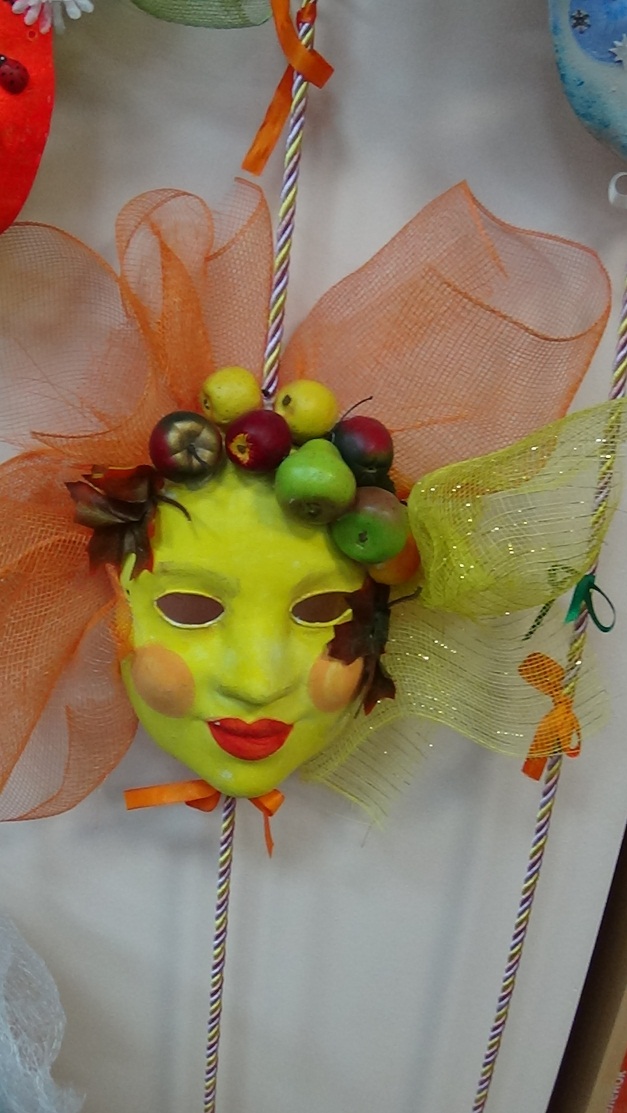 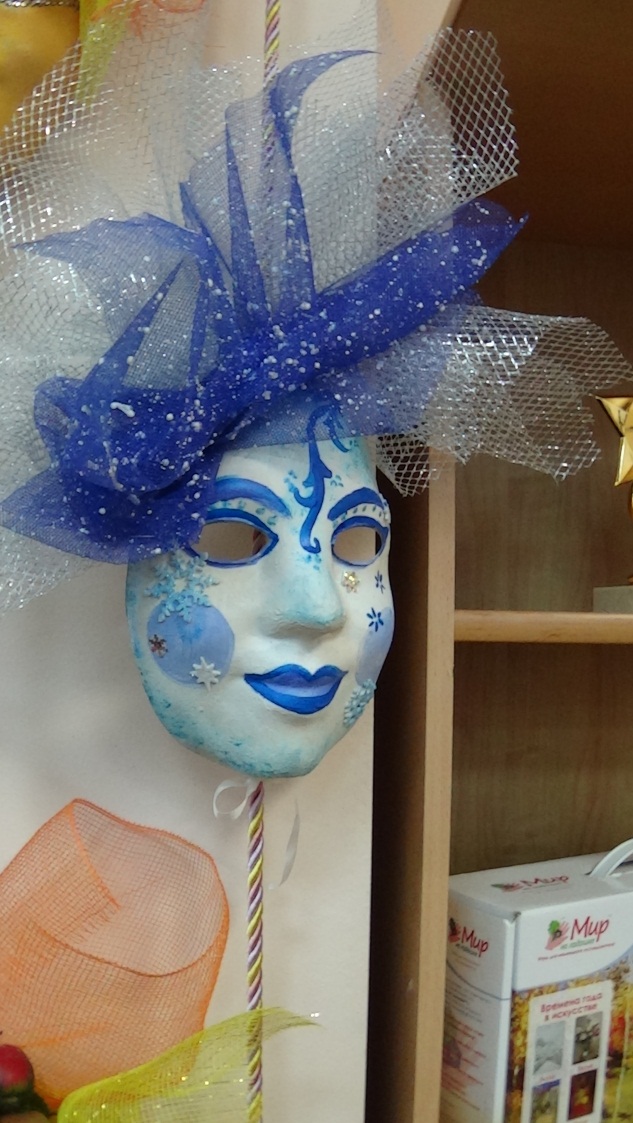 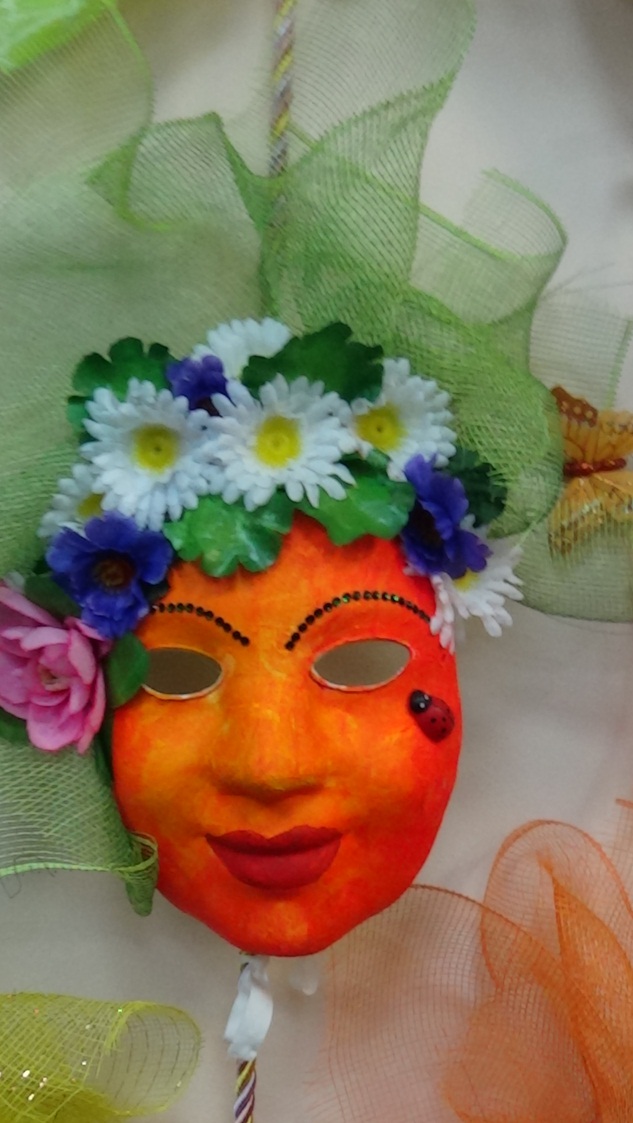 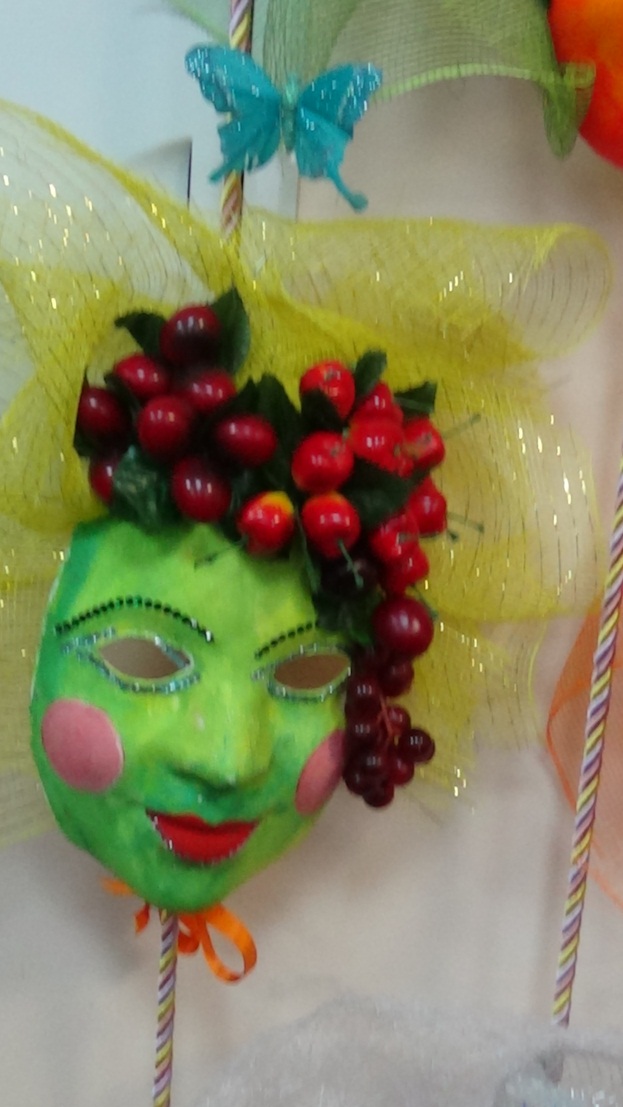 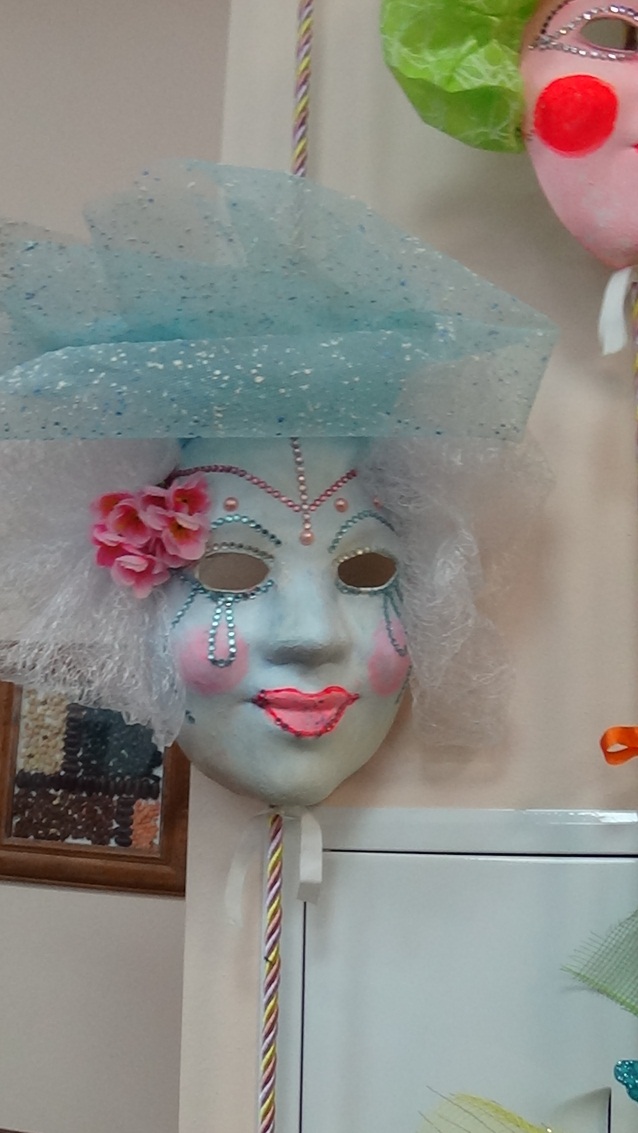 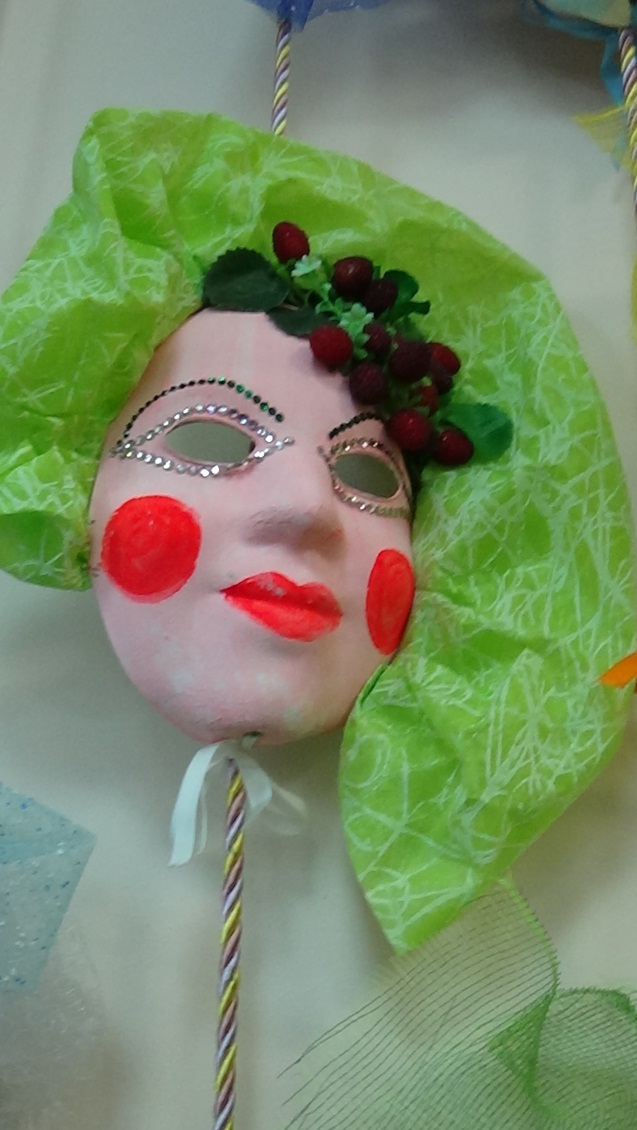 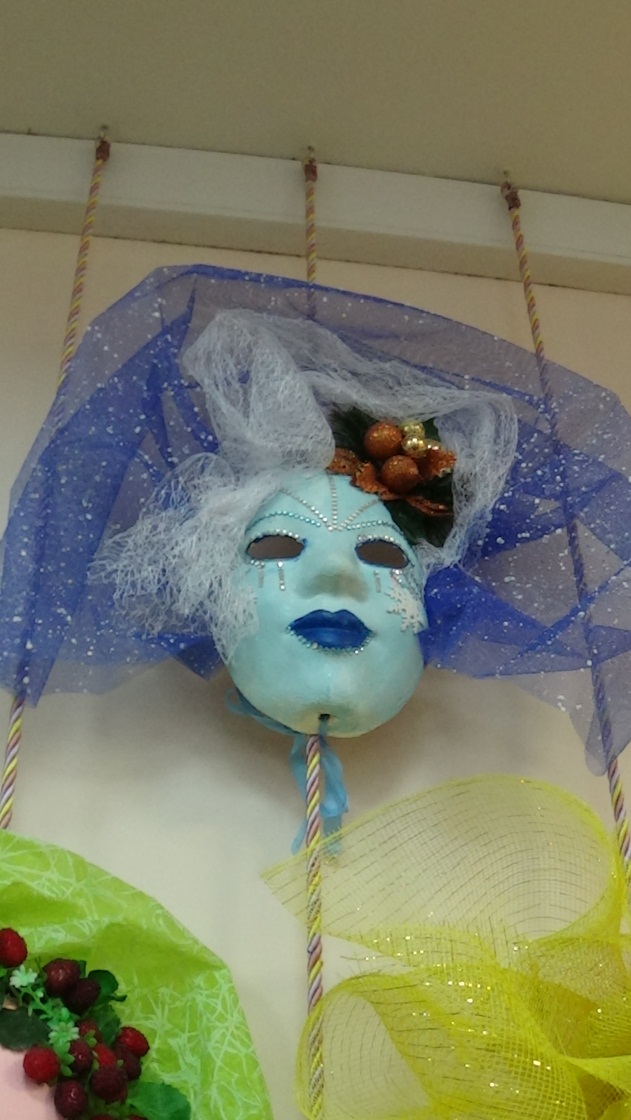 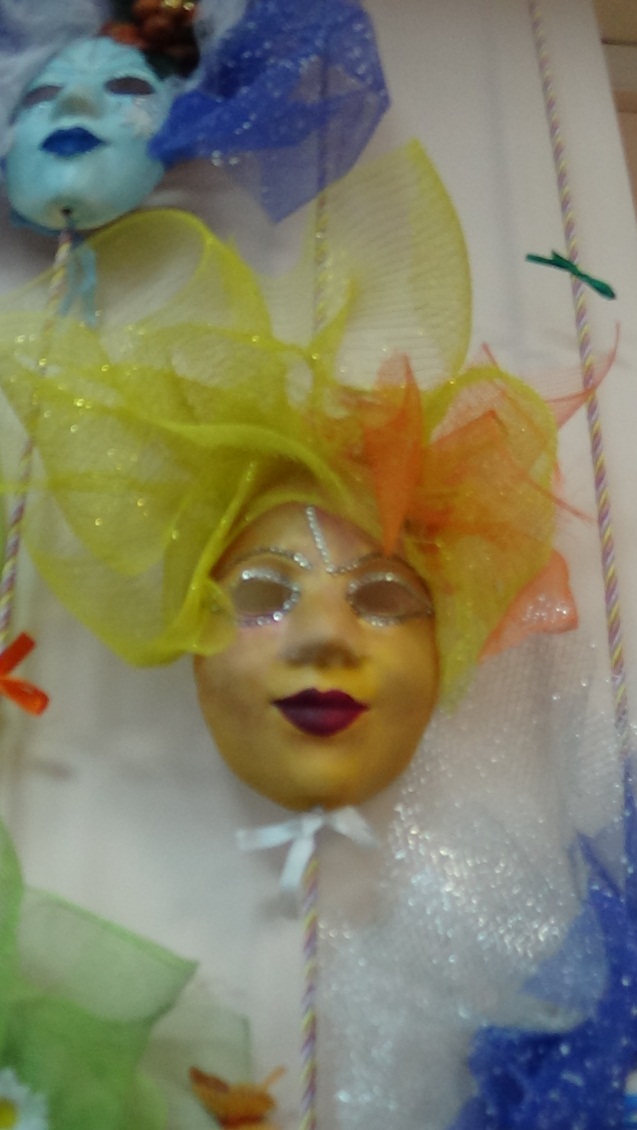 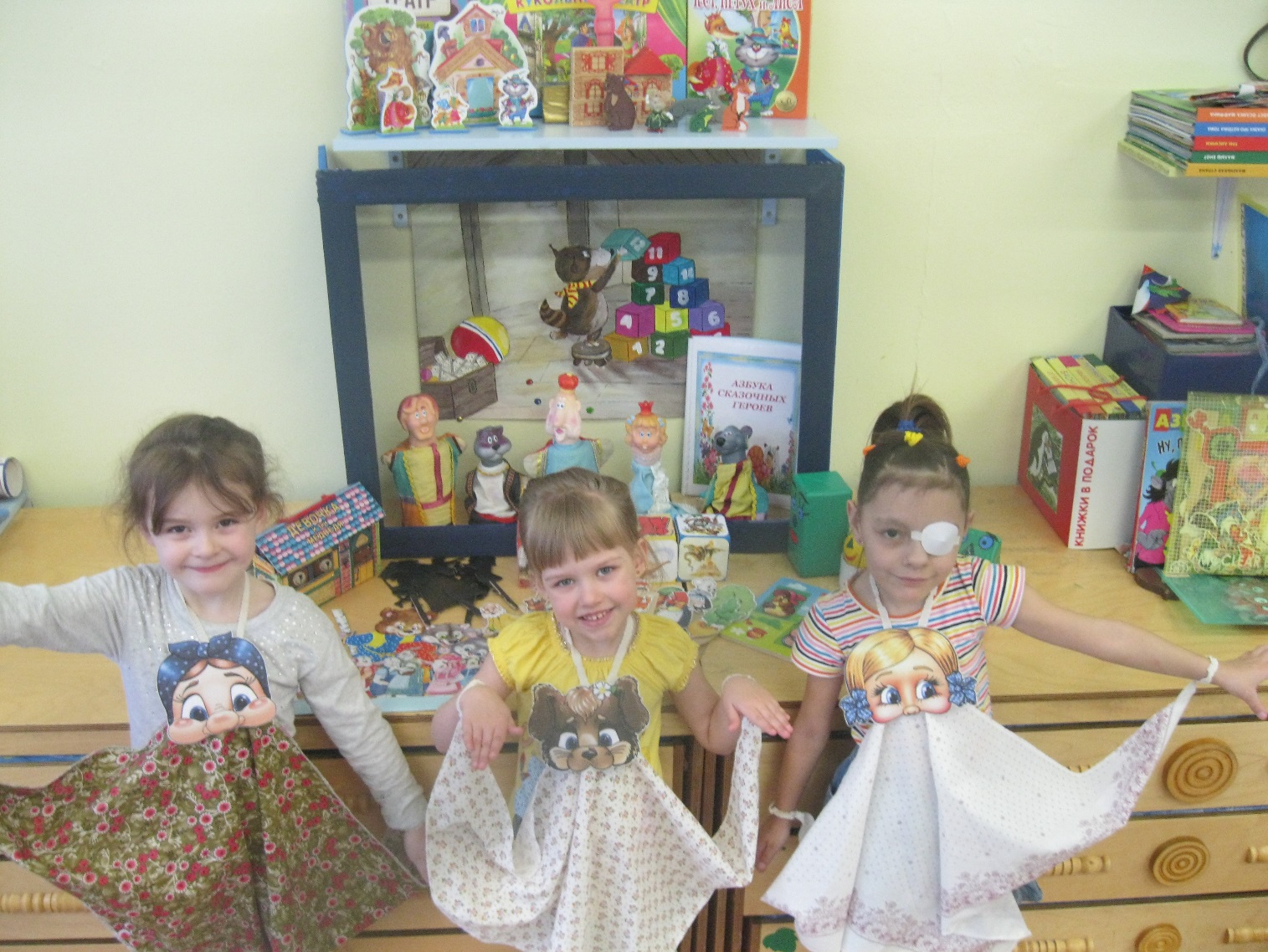 Вид деятельностиМесто проведенияСрокОтветственныйАнализ опыта работы  по организации театрализованной деятельности  в учрежденииМетодический кабинет3 неделя сентябряСтарший воспитатель, воспитатели, дефектологиАнализ и систематизация опыта работы в данном направлении других образовательных учрежденийМетодический кабинет3 неделя сентябряСтарший воспитательЗаключение договоров о сотрудничестве  с библиотекой им Л.Н.Толстого, музеем Октябрьского района «Закаменка», театром «Старый дом»3 годаСтарший воспитательСоздание творческой группыМетодический кабинет3 неделя сентябряСтарший воспитательПроведение опроса педагогов и родителей с помощью анкетированияДОУ1 неделя октябряТворческая группаИзучение литературы по теме проекта, подбор материалов для работы Группа1-2 неделя октябряТворческая группаАнализ изученных материалов и результатов анкетирования Методический кабинет3 неделя октябряСтарший воспитатель, творческая группа.Обсуждения и разработка комплекса мероприятий Методический кабинет1 неделя ноябряСтарший воспитатель, творческая группаСоздание предметно-пространственной развивающей образовательной  среды в группе с использованием офтальмоэргономических и офтальмогигиенических требований.Методический кабинет3 неделя ноябряТворческая группаВид деятельностиМесто проведенияМесто проведенияМесто проведенияСрокСрокОтветственныйС детьмиС детьмиС детьмиС детьмиС детьмиС детьмиС детьмиПроведение совместной деятельности в группе «Час театра» по программе «Театр и дети»группагруппагруппа1 раз в неделю1 раз в неделюВоспитатели группЗанятия в театральной  студии  ДОУ «Калейдоскоп» под руководством музыкального руководителяМузыкальный залМузыкальный залМузыкальный зал1 раз в неделю1 раз в неделюМузыкальный руководительИгры и упражнения в коррекционно-развивающей работе специалистов по развитию мимики, жестов, эмоциональной сферы и т.д.Кабинет учителя-дефектолога, учителя логопедаКабинет учителя-дефектолога, учителя логопедаКабинет учителя-дефектолога, учителя логопеда1 раз в неделю1 раз в неделюУчитель-дефектолог, учитель-логопедЧтение художественной литературыГруппаГруппаГруппа1 раз в неделю1 раз в неделюВоспитательПоказ спектаклей выездных театров «Городок в табакерке», «Квартет», «Лукоморье», «Старый дом»Музыкальный залМузыкальный залМузыкальный зал1 раз в месяц1 раз в месяцМузыкальный руководительПосещение музея Октябрьского района (Музыкальная гостиная: «Пусть музыка звучит»; театрализовано-игровые программы «Святочный вечерок» и «Масленичные гуляния»; выставочный проект «Место, где поднимается занавес»; праздник «Волшебный мир театра»). Музей Октябрьского районаМузей Октябрьского районаМузей Октябрьского района1 раз в квартал1 раз в кварталСтарший воспитательПосещение библиотеки им. Л.Н. Толстого (Увлекательные путешествия в мир книги, викторина по сказкам А.С. Пушкина)Районная библиотека им. Л.Н. ТолстогоРайонная библиотека им. Л.Н. ТолстогоРайонная библиотека им. Л.Н. Толстого1 раз в год1 раз в годСтарший воспитательПроведение виртуальных экскурсий  в театр (ИКТ)Музыкальный залМузыкальный залМузыкальный зал1 неделя декабря1 неделя декабряВоспитательБеседы с детьми:«Что такое театр?», «Правила поведения в театре», «Виды театров».ГруппаГруппаГруппа3- 4неделя декабря3- 4неделя декабряВоспитательПроведение мастер-класса «Актерское мастерство» ведущим артистом театра Музыкальной комедии, Кириченко В.И.Музыкальный залМузыкальный залМузыкальный зал2 неделя января2 неделя январяМузыкальный руководительОформление фото-газеты «Как мы побывали в театре»ГруппаГруппаГруппа4 неделя января4 неделя январяВоспитатель группыОрганизация выставки «Маска сказочного героя»ГруппаГруппаГруппа3 неделя февраля3 неделя февраляВоспитатель группыИзготовление атрибутов и декораций к театрализованной постановкеГруппаГруппаГруппа4 неделя февраля4 неделя февраляВоспитатель группыИзготовление афиши и пригласительных билетов на театрализованное представление, посвященное Международному дню театраГруппаГруппаГруппа2 неделя марта2 неделя мартаВоспитатель группыПроведение Международного  дня театраМузыкальный залМузыкальный залМузыкальный зал4 неделя марта(1 раз в год)4 неделя марта(1 раз в год)Воспитатель группыИзготовление альбома «Азбука сказочных героев»ГруппаГруппаГруппа2 неделя апреля2 неделя апреляВоспитатель группыПроведение квест-игры «Театральный ринг»Музыкальный  залМузыкальный  залМузыкальный  зал4 неделя апреля4 неделя апреляВоспитатель группыОрганизация и проведение тематической выставки: «Сказки А.С. Пушкина» ГруппаГруппаГруппа3 неделя мая3 неделя маяВоспитатель группыПроведение развлечения «Пушкинские чтения»Музыкальный залМузыкальный залМузыкальный зал1 неделя июня1 неделя июняВоспитатель группы, музыкальный руководительПросмотр презентации об истории театрального костюмаМузыкальный залМузыкальный залМузыкальный зал2 неделя сентября2 неделя сентябряВоспитатель группыТеневой театр «Три поросенка»ГруппаГруппаГруппа3 неделя сентября3 неделя сентябряВоспитатель группыПоказ театра би-ба-бо «Теремок»ГруппаГруппаГруппа4 неделя сентября4 неделя сентябряВоспитатель группыБеседа с детьми «О театральных профессиях»ГруппаГруппаГруппа1 неделя октября1 неделя октябряВоспитатель группыПодготовка к постановке «Муха-цокотуха»ГруппаГруппаГруппа2 неделя октября2 неделя октябряВоспитатель группыОрганизация и проведение тематической выставки:  «Все сказки мира»ГруппаГруппаГруппа4 неделя октября4 неделя октябряВоспитатель группыИзготовление афиши и пригласительных билетов на театрализованную постановку «Муха – цокотуха».ГруппаГруппаГруппа1 неделя ноября1 неделя ноябряВоспитатель группыПоказ постановки «Муха-цокотуха»ГруппаГруппаГруппа3 неделя ноября3 неделя ноябряВоспитатель группыСоздание развивающей предметно-пространственной среды (мини-музей «В мире театра»)ГруппаГруппаГруппа2 неделя декабря2 неделя декабряВоспитатель группыБеседа с детьми «Музыка и театр»ГруппаГруппаГруппа3 неделя января3 неделя январяВоспитатель группыИзготовление атрибутов и декораций к театрализованной постановкеГруппаГруппаГруппа4 неделя января4 неделя январяВоспитатель группыИзготовление афиши и пригласительных билетов на постановку «Колобок  на новый лад»ГруппаГруппаГруппа1 неделя февраля1 неделя февраляВоспитатель группыПоказ постановки «Колобок на новый лад»Музыкальный залМузыкальный залМузыкальный зал3 неделя февраля3 неделя февраляВоспитатель группыС родителямиС родителямиС родителямиС родителямиС родителямиС родителямиС родителямиАнкетирование на выявление отношений семьи к совместной культурно-досуговой деятельностиАнкетирование на выявление отношений семьи к совместной культурно-досуговой деятельностиГруппа3 неделя сентября3 неделя сентябряВоспитатель группыВоспитатель группыРазработка памяток и буклетов с рекомендациями для родителей по театрализованной деятельности.Разработка памяток и буклетов с рекомендациями для родителей по театрализованной деятельности.Группа1 неделя октября1 неделя октябряВоспитатель группыВоспитатель группыКонсультация «Возрождаем домашнее чтение»ГруппаГруппаГруппа4 неделя октября4 неделя октябряВоспитатель группыКонсультация для родителей «Театр в жизни ребенка»ГруппаГруппаГруппа3 неделя ноября3 неделя ноябряВоспитатель группыОрганизация выставки «Изготовление театральных кукол» (совместная деятельность родителей и ребенка)ГруппаГруппаГруппа1 неделя декабря1 неделя декабряВоспитатель группыСоставление рассказа на тему «Самая интересная профессия в театре»ГруппаГруппаГруппа2 неделя января2 неделя январяВоспитатель группыИзготовление театра из бросового материалаГруппаГруппаГруппа2 неделя февраля2 неделя февраляВоспитатель группыПривлечение родителей к совместному с детьми участию в театрализованной деятельностиГруппаГруппаГруппа3 неделя февраля3 неделя февраляВоспитатель группыПросмотр спектакля, посвященный Международному дню театраМузыкальный залМузыкальный залМузыкальный зал2 неделя марта2 неделя мартаВоспитатель группыКонсультация  «Театры нашего города - детям»ГруппаГруппаГруппа4 неделя апреля4 неделя апреляВоспитатель группыПроведение мастер-класса «Театр своими руками»ГруппаГруппаГруппа3 неделя мая3 неделя маяВоспитатель группыОбогащение уголка ряженья совместно с родителямиГруппаГруппаГруппа3 неделя сентября3 неделя сентябряВоспитатель группыКонсультация « Как организовать домашний театр»ГруппаГруппаГруппа3 неделя ноября3 неделя ноябряВоспитатель группыПривлечение родителей к совместному с детьми участию в мини-музееГруппаГруппаГруппа2 неделя декабря2 неделя декабряВоспитатель группыПросмотр постановки «Колобок на новый лад»Музыкальный залМузыкальный залМузыкальный зал3 неделя февраля3 неделя февраляВоспитатель группыС педагогамиС педагогамиС педагогамиС педагогамиС педагогамиС педагогамиС педагогамиСоставление перспективного плана театрализованной деятельности с учетом возрастных особенностей детей методический кабинетметодический кабинетметодический кабинет1 неделядекабря1 неделядекабряСтарший воспитатель, творческая группаРазработка консультаций  и презентаций для ознакомления с данной формой организации образовательного процесса.методический кабинетметодический кабинетметодический кабинет3 неделя декабря3 неделя декабряСтарший воспитатель, творческая группаВыпуск памяток и буклетов с рекомендациями по театрализованной деятельности.Методический кабинетМетодический кабинетМетодический кабинет1 раз в квартал1 раз в кварталСтарший воспитатель, творческая группаПроведение мастер-класса «Театр своими руками»Музыкальный залМузыкальный залМузыкальный зал3 неделя января3 неделя январяСтарший воспитатель, творческая группаПроведение педсовета: «Театрализованная деятельность в современном ДОУ с учетом ФГОС ДО» педагогиМетодический кабинетМетодический кабинетМетодический кабинет4 неделя марта4 неделя мартаСтарший воспитательПроведение мастер-класса «Театральная мастерская»Методический кабинетМетодический кабинетМетодический кабинет4 неделя мая4 неделя маяТворческая группаКонсультация «Развитие художественно - творческих способностей дошкольников в театрализованной деятельности»Методический кабинетМетодический кабинетМетодический кабинет3 неделя сентября3 неделя сентябряТворческая группаКонкурс театрализованных уголковГруппаГруппаГруппа2 неделя октября2 неделя октябряСтарший воспитательПросмотр открытых занятий с элементами театрализацииГруппаГруппаГруппа1 неделя февраля1 неделя февраляСтарший воспитательВид деятельностиМесто проведенияСрокОтветственныйАнализ собственной деятельности, анализ проведенных мероприятийметодический кабинет1 неделя мартаСтарший воспитатель, творческая группаПроведение опроса педагогов и родителей с помощью анкетированияДОУ2 неделя мартаСтарший воспитатель, творческая группаПрезентация проекта «Театр – страна чудес» (Театрализованная деятельность как средство социализации детей с нарушением зрения)Музыкальный зал3 неделя апреляСтарший воспитатель, творческая группаОпубликование практического материала по данной теме на сайте ДОУДОУМарт-майСтарший воспитатель, творческая группаресурсывсегоИмеется в руб.Требуется в руб.Компьютер AMD Athlon X224.50024.500Принтер Epson3.0003.000Заправка картриджей1.2001.200Ламинатор Geha A4 Basic1.4401.440Канцелярские  товары: карандаши простые и цветные, маркеры, краски, кисти,  бумага для принтера и рисования, плёнка для ламинатора, картон формат А4, цветная бумага, ножницы, клей, мультифоры.4.0004.000Фурнитура:Разные виды тканей, поролон, пуговицы, глазки, синтепон, крючки, резинка, тесьма, одноразовая посуда, палочки от мороженого, СD диски, прищепки.4.3564.356Фотоаппарат Nikon5.5005.500Переплётчик Officekit B21081.8961.896Видеокамера  Panasonic9.8909.890USB flash накопители Kingston 32GB DataTraveler 942942Мультимедийный проигрыватель EPSON EB – S82 , ноутбук ACER, экран рулонный на треноге56.11256.112Услуги интернета 1.8001.800Всего основных расходов114.636105.0809.556Участник проектаФункциональные обязанностиЗаведующая- ориентация участников на работу над проектом; - помощь в обозначении и распределении обязанностей между исполнителями проекта;  - организация участников на всех этапах проекта;  - коррекция затруднений участников в процессе работы над проектом.   Старший воспитатель- проведение консультаций с участниками проекта;  - осуществление методической поддержки проектной деятельности;  -  осуществление методической поддержки проектной деятельности;  - поэтапное отслеживание результатов проектной деятельности.Дефектологи- организация поддержки ресурсного обеспечения проекта; - организация системы занятий с дошкольниками для коррекции имеющихся отклонений; - разработка рекомендаций для педагогов и родителей; - оценка эффективности проекта, внесение корректировок. Воспитатели- планирование работы с учетом проектной деятельности; - организация различных видов деятельности детей; - реализация проекта;- повышение уровня профессиональной компетенции.Врач-офтальмолог- диагностика состояния здоровья детей с ОВЗ, анализ состояния здоровья;  - разработка рекомендаций для педагогов и родителей; - отслеживание состояния детей на всех этапах проекта.  Родители- поддержка своих детей на каждом этапе проектной деятельности; - активное взаимодействие со всеми участниками проектной деятельности.Дата проведенияДата проведенияМетодическая работаРабота с детьмиВзаимодействие с родителямиСентябрь 1неделяИзучение и анализ литературы по психо-эмоциональному развитию детей. Составление перспективного плана. Подготовка выступления на  родительском собрании.Изготовление игр и пособий.Сентябрь 2 неделяСоставление конспекта беседы на тему «Что такое театр?», «Кто такой актер?».Подготовка  папки-передвижки «Организация домашнего  театра».Беседа «Для чего актеру хороший голос?». Этюды-диалоги на изменение тембра голоса. Выступление на родительском собрании «Домашний театр как средство формирования взаимоотношений в семье».Сентябрь 3 неделяСоставление конспекта беседы на тему «Как устроен театр».Подготовка видео материала с отрывками из детского спектакля.Знакомство детей с устройством театра.Просмотр отрывка детского спектакля по пьесе К. Драгунской «Вверх тормашками» и беседа о нем.Консультация на тему «Значение театра в жизни ребенка».Сентябрь 4 неделяСоставление конспекта беседы на тему «Виды театрального искусства». Подготовка викторины «Что мы узнали о театре».Знакомство детей с разными видами театрального искусства.Организация игр-драматизаций с пальчиками.Совместное участие детей и родителей в викторине «Что я знаю о театре».Дата проведенияДата проведенияМетодическая работаРабота с детьмиРабота с родителямиОктябрь 1неделяПодготовка консультации «Театр в детском саду».Подготовка к инсценировке русских народных сказок.Составление конспекта-беседы «Какие бывают эмоции».Инсценировки русских народных сказок «Колобок», «Репка».Октябрь 2 неделяСоставление беседы на тему: «Какие бывают эмоции».Подбор музыки для творческих игр.Беседа на тему: «Какие бывают эмоции».Игра с музыкальным сопровождением «Кто как радуется»Консультация на тему «Театр в детском саду»Октябрь 3 неделяСоставление конспекта занятия по рисованию на тему «Эмоции». Подготовка к выставке «Мы разные»Рисование «Какие мы разные».Коммуникативная игра «Угадай настроение»Октябрь 4 неделяПодготовка игры-пантомимы.Пантомима. Игра «Путешествие в страну детских снов»Представление родителям буклета на тему: «Разные эмоции»Дата проведенияДата проведенияМетодическая работаРабота с детьмиРабота с родителямиНоябрь 1неделяИзучение методик и технологий педагогов в Интернете.Подготовка игры «Сказки в гостях».Разработка анкеты для родителей «Насколько театрален ваш ребенок»Создание презентации об устройстве театра.Творческая игра «Сказки в гостях»Показ презентации «Театр изнутри»Ноябрь 2 неделяСоставление конспекта беседы на тему: «Путешествие в театральное зазеркалье»Подготовка творческой игры.Знакомство с терминами: драматург, пьеса режиссер, постановка, художник, костюмер, пантомима.Творческая игра «Кто кем работает?»Угадываем профессии по характерным движениям и позе.Анкетирование «Театр и дети»Ноябрь 3 неделяОформление папки-передвижки «Значение музыки в жизни людей»Подготовка инсценировки стихотворения.Подготовка к игре с музыкальными инструментами.Инсценировка стихотворения М. Марвина «Хвастунишка».Игры с импровизированными шумовыми инструментами (делаем дождь, хруст снега, лесные звуки)Ноябрь 4 неделяСоставление конспекта беседы на тему: «Кукольный театр – что это?».Подготовка презентации на тему: «История кукольного театра».Творческая игра: «У бабушки во дворе»:Работа над образом разных домашних животных и птиц. Знакомство детей с кукольным театром, его историей.Папка-передвижка «Значение музыки в жизни людей»Дата проведенияДата проведенияМетодическая работаРабота с детьмиРабота с родителямиДекабрь1неделяСоставление конспекта беседы на тему «Декорация – что это?».Творческая игра: «Театр рук».Трава растет, летают птицы и бабочки, ожили гусеницы, и т.д.Знакомство детей с понятием «Декорация». О значении декораций в театре.Декабрь2 неделяСоставление конспекта занятия по рисованию на тему «Декорации спектакля».Подготовка игры – пантомимы «Какими мы бываем» Рисование «Декорации спектакля».Пантомима. Игра «Какими мы бываем?»Жесты лентяйки, жадины, замарашки, ворчуна и т.д.Спектакль для родителей. Театр рук «Зимой в лесу».Декабрь3 неделяСоставление конспекта беседы на тему «Что такое работа над ролью». Подготовка консультации на родительском собрании: «Театр – наш друг и помощник».Знакомство детей с понятием «работа над ролью». Составление словесного портрета героя (Волка), его характера, окружения и т.д.Декабрь4 неделяСоставление этюдов по произведению С.Я. Маршака «Сказка о глупом мышонке»Подготовка упражнений на расслабление и напряжение мышц.Чтение «Сказки о глупом мышонке» и постановка этюдов по  отрывкам из произведения.Упражнения на расслабление и напряжение мышц.Консультация на родительском собрании «Театр – наш друг и помощник».Дата проведенияДата проведенияМетодическая работаРабота с детьмиВзаимодействие с родителямиЯнварь2 неделяСоставление конспекта беседы на тему «Профессия гример».Подготовка к занятию для работы с гримом.Оформление уголка «Мир театра».Беседа «Работа гримера».Практические занятия по основам нанесения грима на лицо. Выставка «Маска сказочного героя», «Театральная маска».Январь3 неделяСоставление конспекта творческой игры «Веселые сочинялки».Подготовка видео материала с отрывками из детского спектакля.Составление беседы с родителями о значении наблюдений в жизни человека.Творческая игра «Веселые сочинялки».Просмотр отрывка детского спектакля по пьесе С. Прокофьева «Лоскутик и облако» и беседа о нем.Январь4 неделяПодготовка упражнение для правильного дыхания и четкой артикуляции.Подготовка игр для развития воображения, фантазии.Упражнения для дыхания и артикуляции.Игры «Передай позу», «Что мы делали, не скажем»Показ этюдов детьми «Наблюдение за животными»Дата проведенияДата проведенияМетодическая работаРабота с детьмиВзаимодействие с родителямиФевраль1неделяРазработка консультации для родителей на темы: «Покажите мне спектакль».Подготовка упражнений на развитие слухового внимания.Подготовка игр с музыкальными инструментами.Упражнения на развития слухового внимания «Большое ухо», «Соноскоп предметов».Игры с музыкальными инструментами.Февраль2 неделяСоставление конспекта беседы на тему «Чем театр отличается от живописи, балета, скульптуры?».Подготовка с/р игры «Я иду в театр».Знакомство детей с разными видами искусства, их отличиями друг от друга. С/р игра «Я иду в театр».Консультация на тему: «Покажи мне спектакль».Февраль3 неделяПодготовка к инсценировки сказки В. Сутеева «Кто сказал «Мяу»? Подготовка  анкеты для родителей «Театр и дети».Подготовка вечера загадок по произведениям «Сказка о рыбаке и рыбке», «Красная шапочка», «Муха-Цокотуха», «Федорино горе», «Колобок», «Теремок», «Репка».Инсценировка сказки В. Сутеева «Кто сказал «Мяу»?Вечер загадок по сказкам.Мастер-класс «Изготовление театральных кукол».Февраль4 неделяПодготовка психогимнастики.Подготовка упражнений на ПФД (память физических действий).Психогимнастика «Разные лица»Упражнения на ПФД «Пьем чай», «Одеваемся».Дата проведенияДата проведенияМетодическая работаРабота с детьмиВзаимодействие с родителямиМарт 1неделяОрганизация экскурсии в любительский театр.Подготовка и написание сценария для постановки спектакля по пьесе «Волк и семеро козлят».Чтение сценария сказки «Волк и семеро козлят или сказка для мамы»Упражнение “Расскажи стихи А. Барто с помощью жестов и мимики”Март 2 неделяСоставление конспекта беседы на тему «Театр и музыка». Познакомить детей с музыкальным оформлением спектаклей.Подготовка к просмотру музыкальных фильмов.Беседа «Театр и музыка». Просмотр  отрывков  музыкальных фильмов «Мама» (по сказке «Волк и семеро козлят»).Анкетирование родителей: «Театр и дети».Март 3 неделяПодготовка иллюстраций для рассматривания детьми.Приготовление к упражнения по ритмопластике. Подготовка  консультации на тему «Сочиняем сказку. Уроки творчества».Рассматривание фотографий оперного театра, иллюстраций к опере «Снегурочка» (к балету  «Щелкунчик») Ритмопластика. Этюды на движение: «Лиса идет», «Пляска зверей».Март 4 неделяПодготовка к игре с шумовыми инструментами.Озвучивание выбранной детьми сказки с помощью шумовых инструментов.Консультация «Сочиняем сказку. Уроки творчества».Дата проведенияДата проведенияМетодическая работаРабота с детьмиВзаимодействие с родителямиАпрель 1неделяОрганизация выхода в театр на детский спектакль.Апрель 2 неделяСоставление конспекта беседы на тему «Костюмер в театре?».Организации экскурсии в костюмерную детского сада.Знакомство детей с профессией костюмера в театре.Экскурсия в костюмерную детского сада.Совместное изготовление костюмов в уголок театрализации.Апрель 3 неделяПодготовка к составлению творческих рассказов.Составление конспекта беседы «Помощники актера».Подготовка консультации для родителей на тему: «Использование театральной деятельности в работе с неуверенными детьми»Составление творческих рассказов на тему «Моя семья идёт в театр», «Мой любимый спектакль», «Я артист».Беседа с детьми «Помощники актера».Апрель 4 неделяПодготовка к постановке этюда.Организация игр со строительным материалом «Театр».Этюд по стихотворению А. Бродского «Новичок» Игры с конструктором «Театр».Консультация на тему: «Использование театральной деятельности в работе с неуверенными детьми».Дата проведенияДата проведенияМетодическая работаРабота с детьмиВзаимодействие с родителямиМай1неделяПодготовка консультации для коллег «Режиссерская игра дошкольника».Разработка консультации для родителей на тему «Ребенок в мире сказок».Май2 неделяСоставление конспекта беседы на тему «Театр – что это?», «Кто такой актер?».Подготовка  консультации на тему «Значение театра в жизни ребенка».Беседа «Для чего актеру хороший голос?». Этюды-диалоги на изменение тембра голоса. Консультация «Ребенок в мире сказок».Май3 неделяСоставление конспекта беседы на тему «Как устроен театр».Подготовка видео материала с отрывками из детского спектакля. Знакомство детей с устройством театра.Просмотр отрывка детского спектакля по пьесе К. Драгунской «Вверх тормашками» и беседа о нем.Консультация на тему «Значение театра в жизни ребенка».Май4 неделяСоставление конспекта беседы на тему «Виды театрального искусства». Подготовка викторины «Что мы узнали о театре».Знакомство детей с разными видами театрального искусства.Организация игр-драматизаций с пальчиками.